2.1-2.3 Review								Name: ______________2.1 Translations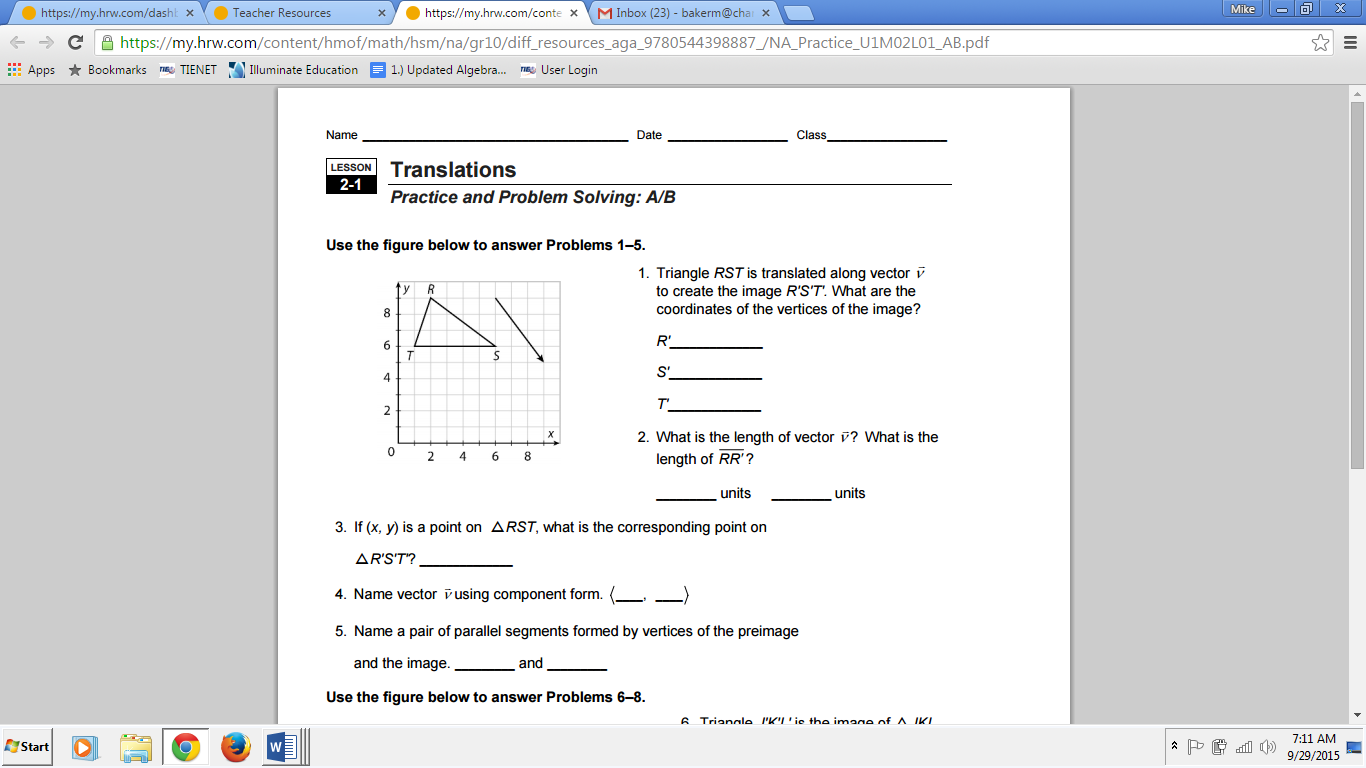 2.2 Reflections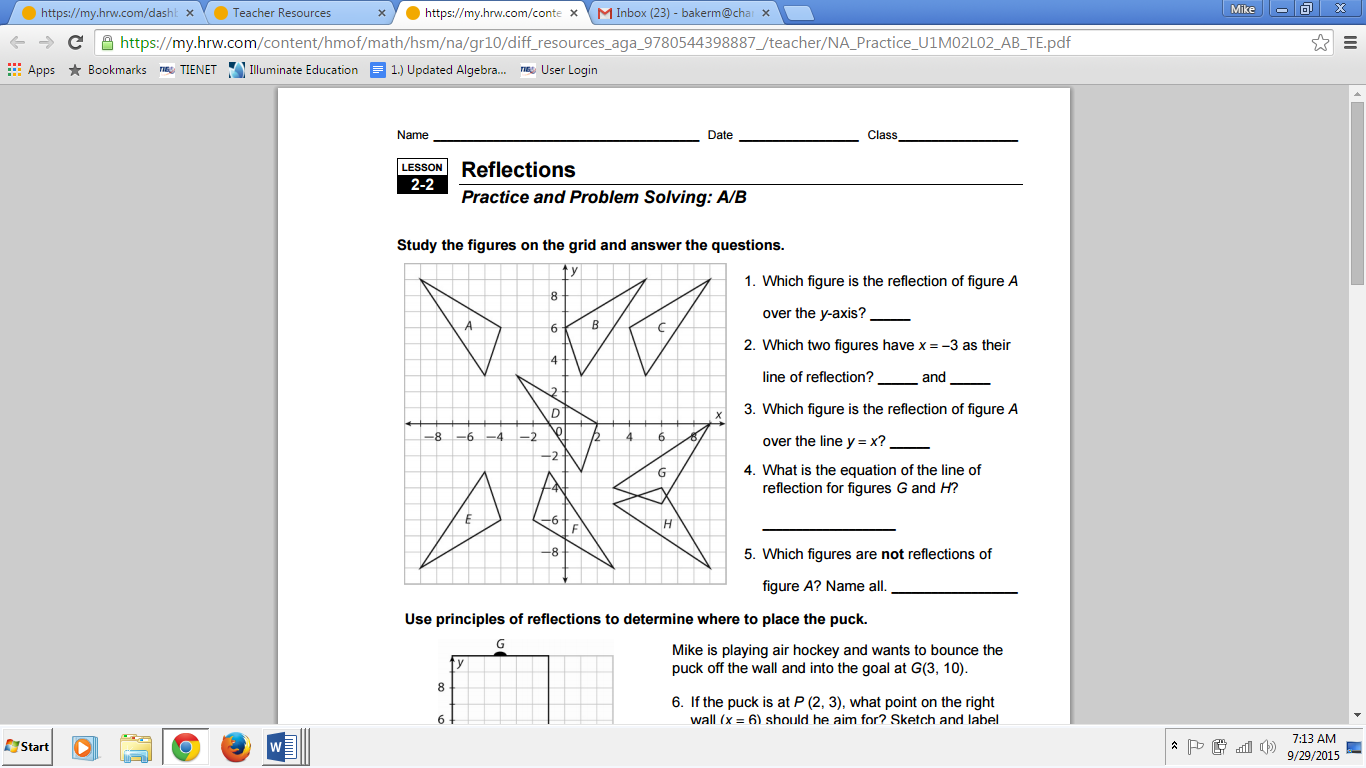 2.3 Rotations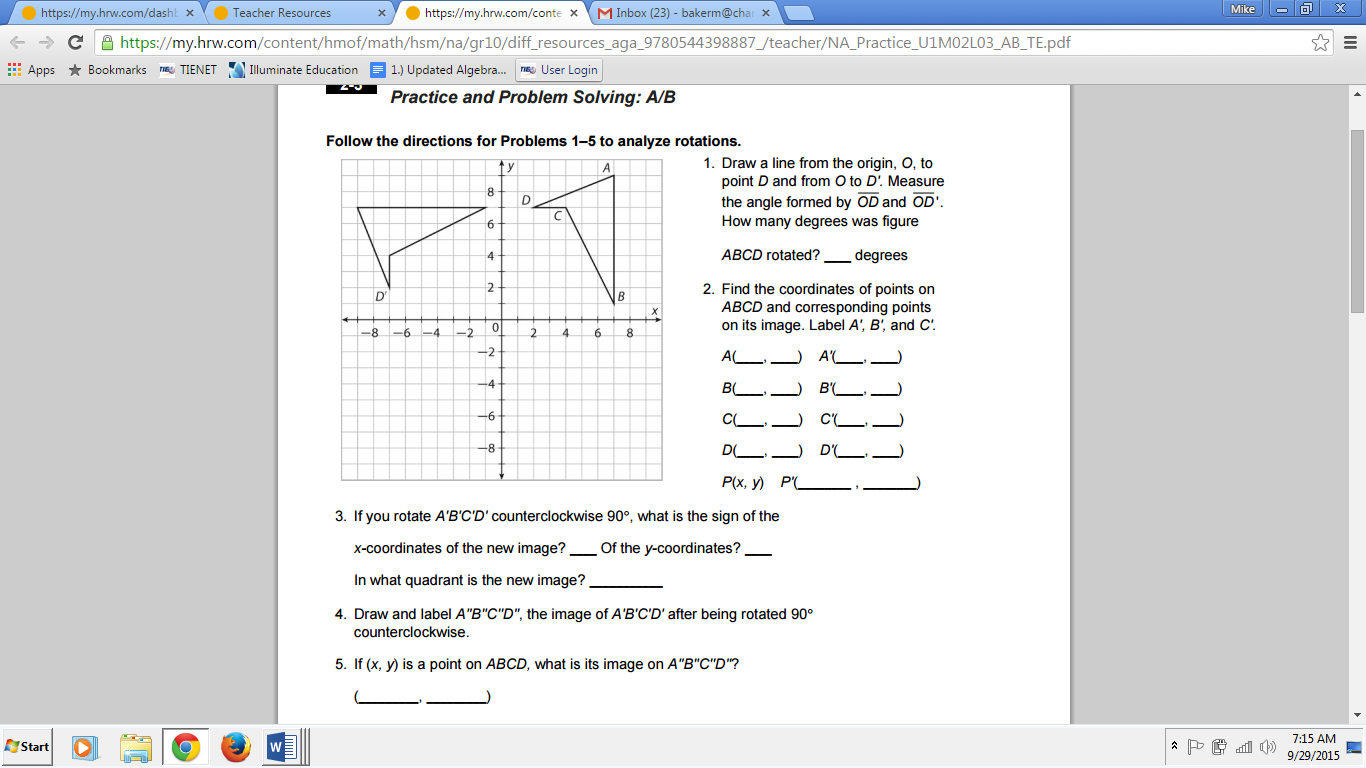 